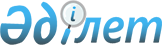 О внесении изменений в решение Талдыкорганского городского маслихата от 18 декабря 2014 года № 279 "О бюджете города Талдыкорган на 2015-2017 годы"Решение Талдыкорганского городского маслихата Алматинской области от 04 сентября 2015 года № 337. Зарегистрировано Департаментом юстиции Алматинской области 16 сентября 2015 года № 3418      В соответствии c подпунктом 4 статьи 106 Бюджетного кодекса Республики Казахстан от 4 декабря 2008 года, подпунктом 1) пункта 1 статьи 6 Закона Республики Казахстан от 23 января 2001 года "О местном государственном управлении и самоуправлении в Республике Казахстан" Талдыкорганский городской маслихат Р Е Ш И Л: 

      1. Внести в решение Талдыкорганского городского маслихата от 18 декабря 2014 года № 279 "О бюджете города Талдыкорган на 2015-2017 годы" (зарегистрированного в Реестре государственной регистрации нормативных правовых актов 29 декабря 2014 года № 2988, опубликованного в газете "Талдыкорган" № 2 от 9 января 2015 года), в решение Талдыкорганского городского маслихата от 6 февраля 2015 года № 291 "О внесений изменений в решение Талдыкорганского городского маслихата от 18 декабря 2014 года № 279 "О бюджете города Талдыкорган на 2015-2017 годы" (зарегистрированного в Реестре государственной регистрации нормативных правовых актов 17 февраля 2015 года года № 3061, опубликованного в газете "Талдыкорган" № 8-9 (1319) от 20 февраля 2015 года), в решение Талдыкорганского городского маслихата от 27 мая 2015 года № 319 "О внесений изменений в решение Талдыкорганского городского маслихата от 18 декабря 2014 года № 279 "О бюджете города Талдыкорган на 2015-2017 годы" (зарегистрированного в Реестре государственной регистрации нормативных правовых актов 09 июня 2015 года года № 3200, опубликованного в газете "Талдыкорган" № 26 (1336) от 12 июня 2015 года), следующие изменения:

      пункт 1 указанного решения изложить в новой редакции:

      "1. Утвердить бюджет города Талдыкорган на 2015-2017 годы согласно приложениям 1, 2 и 3 соответственно, в том числе на 2015 год в следующих объемах:

      1) доходы 34285182 тысячи тенге, в том числе:

      налоговые поступления 1777497 тысяч тенге;

      неналоговые поступления 324756 тысяч тенге;

      поступления от продажи основного капитала 67317 тысяч тенге;

      поступления трансфертов 32115612 тысячи тенге, в том числе:

      целевые текущие трансферты 10845187 тысяч тенге;

      целевые трансферты на развитие 12966488 тысяч тенге;

      субвенции 8303938 тысяч тенге;

      2) затраты 35826684 тысячи тенге;

      3) чистое бюджетное кредитование 9860 тысяч тенге, в том числе:      

      бюджетные кредиты 11892 тысячи тенге;

      погашение бюджетных кредитов 2032 тысячи тенге;

      4) сальдо по операциям с финансовыми активами 145510 тысяч тенге;

      5) дефицит (профицит) бюджета (-) 1696871 тысяча тенге;

      6) финансирование дефицита (использование профицита) бюджета 1696871 тысяча тенге".

      2. Приложение 1 к указанному решению изложить в новой редакции согласно приложению 1 к настоящему решению.

      3. Возложить на руководителя отдела (по согласованию Маженов К. Р.) опубликование настоящего решения после государственной регистрации в органах юстиции в официальных и периодических печатных изданиях, а также на интернет-ресурсе, определяемом Правительством Республики Казахстан, и на интернет-ресурсе городского маслихата.

      4. Контроль за исполнением данного решения возложить на постоянную комиссию "По экономическим, финансовым вопросам и бюджету".

      5. Настоящее решение вводится в действие с 1 января 2015 года.

 Бюджет города Талдыкорган на 2015 год
					© 2012. РГП на ПХВ «Институт законодательства и правовой информации Республики Казахстан» Министерства юстиции Республики Казахстан
				
      Председатель сессии

Р.Валишанов

      Секретарь городского маслихата

М.Бопазов
Приложение 1 к решению Талдыкорганского городского маслихата от 4 сентября 2015 года № 337 "О внесении изменений в решение Талдыкорганского городского маслихата от 18 декабря 2014 года №279 "О бюджете города Талдыкорган на 2015-2017 годы" Приложение 1 утвержденное решением Талдыкорганского городского маслихата "О бюджете города Талдыкорган на 2015-2017 годы" от 18 декабря 2014 года № 279Категория

Категория

Категория

Категория

Класс

Класс

Наименование

Сумма

Подкласс

Подкласс

(тысяч тенге)

I. Доходы

34285182

1

Налоговые поступления 

1777497

1

Подоходный налог

498592

2

Индивидуальный подоходный налог

498592

4

Hалоги на собственность

898761

1

Hалоги на имущество

433729

3

Земельный налог

119005

4

Hалог на транспортные средства

345357

5

Единый земельный налог

670

5

Внутренние налоги на товары, работы и услуги

252556

2

Акцизы

43736

3

Поступления за использование природных и других ресурсов

14190

4

Сборы за ведение предпринимательской и профессиональной деятельности

181195

5

Налог на игорный бизнес

13435

8

Обязательные платежи, взимаемые за совершение юридически значимых действий и (или) выдачу документов уполномоченными на то государственными органами или должностными лицами

127588

1

Государственная пошлина

127588

2

Неналоговые поступления

324756

1

Доходы от государственной собственности

58596

1

Поступление части чистого дохода государственных предприятий

13000

5

Доходы от аренды имущества, находящегося в государственной собственности

45596

6

Прочие неналоговые поступления

266160

1

Прочие неналоговые поступления

266160

3

Поступление от продажи основного капитала

67317

1

Продажа государственного имущества, закрепленного за государственными учреждениями 

29500

1

Продажа государственного имущества, закрепленного за государственными учреждениями 

29500

3

Продажа земли и нематериальных активов

37817

1

Продажа земли 

34178

2

Продажа нематериальных активов

3639

4

Поступления трансфертов

32115612

2

Трансферты из вышестоящих органов государственного управления

32115612

2

Трансферты из областного бюджета

32115612

Функциональная группа

Функциональная группа

Функциональная группа

Функциональная группа

Функциональная группа

Сумма (тысяч тенге)

Функциональная подгруппа

Функциональная подгруппа

Функциональная подгруппа

Функциональная подгруппа

Сумма (тысяч тенге)

Администратор бюджетных программ

Администратор бюджетных программ

Администратор бюджетных программ

Сумма (тысяч тенге)

Программа

Программа

Сумма (тысяч тенге)

Наименование

Сумма (тысяч тенге)

II. Затраты

35826683

01

Государственные услуги общего характера

1159347

1

Представительные, исполнительные и другие органы, выполняющие общие функции государственного управления

374596

112

Аппарат маслихата района (города областного значения)

18075

001

Услуги по обеспечению деятельности маслихата района (города областного значения)

17275

003

Капитальные расходы государственного органа

800

122

Аппарат акима района (города областного значения)

303164

001

Услуги по обеспечению деятельности акима района (города областного значения)

114764

002

Создание информационных систем

155000

003

Капитальные расходы государственного органа

33400

123

Аппарат акима района в городе, города районного значения, поселка, села, сельского округа

53357

001

Услуги по обеспечению деятельности акима района в городе, города районного значения, поселка, села, сельского округа

48461

022

Капитальные расходы государственного органа

4896

2

Финансовая деятельность

104168

452

Отдел финансов района (города областного значения)

104168

001

Услуги по реализации государственной политики в области исполнения бюджета и управления коммунальной собственностью района (города областного значения)

20821

003

Проведение оценки имущества в целях налогообложения

2254

010

Приватизация, управление коммунальным имуществом, постприватизационная деятельность и регулирование споров, связанных с этим

2893

018

Капитальные расходы государственного органа

300

028

Приобретение имущества в коммунальную собственность

77900

5

Планирование и статистическая деятельность

28220

453

Отдел экономики и бюджетного планирования района (города областного значения)

28220

001

Услуги по реализации государственной политики в области формирования и развития экономической политики, системы государственного планирования

27520

004

Капитальные расходы государственного органа

700

9

Прочие государственные услуги общего характера

652363

458

Отдел жилищно-коммунального хозяйства, пассажирского транспорта и автомобильных дорог района (города областного значения)

652363

001

Услуги по реализации государственной политики на местном уровне в области жилищно-коммунального хозяйства, пассажирского транспорта и автомобильных дорог

116788

013

Капитальные расходы государственного органа

800

067

Капитальные расходы подведомственных государственных учреждений и организаций

534775

02

Оборона

1306822

1

Военные нужды

2514

122

Аппарат акима района (города областного значения)

2514

005

Мероприятия в рамках исполнения всеобщей воинской обязанности

2514

2

Организация работы по чрезвычайным ситуациям

1304308

122

Аппарат акима района (города областного значения)

1304308

006

Предупреждение и ликвидация чрезвычайных ситуаций масштаба района (города областного значения)

1304308

03

Общественный порядок, безопасность, правовая, судебная, уголовно-исполнительная деятельность

94945

9

Прочие услуги в области общественного порядка и безопасности

94945

458

Отдел жилищно-коммунального хозяйства, пассажирского транспорта и автомобильных дорог района (города областного значения)

94945

021

Обеспечение безопасности дорожного движения в населенных пунктах

94945

04

Образование

10462684

1

Дошкольное воспитание и обучение

1334048

464

Отдел образования района (города областного значения)

1334048

009

Обеспечение деятельности организаций дошкольного воспитания и обучения

600744

040

Реализация государственного образовательного заказа в дошкольных организациях образования

733304

2

Начальное, основное среднее и общее среднее образование

4339405

123

Аппарат акима района в городе, города районного значения, поселка, села, сельского округа

1912

005

Организация бесплатного подвоза учащихся до школы и обратно в сельской местности

1912

464

Отдел образования района (города областного значения)

4192936

003

Общеобразовательное обучение

4025217

006

Дополнительное образование для детей

167719

465

Отдел физической культуры и спорта района (города областного значения)

144557

017

Дополнительное образование для детей и юношества по спорту

144557

9

Прочие услуги в области образования

4789231

464

Отдел образования района (города областного значения)

1366077

001

Услуги по реализации государственной политики на местном уровне в области образования

31083

004

Информатизация системы образования в государственных учреждениях образования района (города областного значения)

47000

005

Приобретение и доставка учебников, учебно-методических комплексов для государственных учреждений образования района (города областного значения)

168395

007

Проведение школьных олимпиад, внешкольных мероприятий и конкурсов районного (городского) масштаба

3391

012

Капитальные расходы государственного органа

300

015

Ежемесячная выплата денежных средств опекунам (попечителям) на содержание ребенка-сироты (детей-сирот), и ребенка (детей), оставшегося без попечения родителей

57107

022

Выплата единовременных денежных средств казахстанским гражданам, усыновившим (удочерившим) ребенка (детей)-сироту и ребенка (детей), оставшегося без попечения родителей

13976

067

Капитальные расходы подведомственных государственных учреждений и организаций

1044825

467

Отдел строительства района (города областного значения)

3423154

037

Строительство и реконструкция объектов образования

3423154

06

Социальная помощь и социальное обеспечение

1282876

1

Социальное обеспечение

2312

464

Отдел образования района (города областного значения)

2312

030

Содержание ребенка (детей), переданного патронатным воспитателям

2312

2

Социальное обеспечение

1204230

451

Отдел занятости и социальных программ района (города областного значения)

769990

002

Программа занятости

168168

004

Оказание социальной помощи на приобретение топлива специалистам здравоохранения, образования, социального обеспечения, культуры, спорта и ветеринарии в сельской местности в соответствии с законодательством Республики Казахстан

3131

005

Государственная адресная социальная помощь

18007

006

Оказание жилищной помощи

48742

007

Социальная помощь отдельным категориям нуждающихся граждан по решениям местных представительных органов

110284

010

Материальное обеспечение детей-инвалидов, воспитывающихся и обучающихся на дому

11293

013

Социальная адаптация лиц, не имеющих определенного местожительства

63559

014

Оказание социальной помощи нуждающимся гражданам на дому

49555

016

Государственные пособия на детей до 18 лет

42226

017

Обеспечение нуждающихся инвалидов обязательными гигиеническими средствами и предоставление услуг специалистами жестового языка, индивидуальными помощниками в соответствии с индивидуальной программой реабилитации инвалида

174339

052

Проведение мероприятий, посвященных семидесятилетию Победы в Великой Отечественной войне

80686

464

Отдел образования района (города областного значения)

434240

008

Социальная поддержка обучающихся и воспитанников организаций образования очной формы обучения в виде льготного проезда на общественном транспорте (кроме такси) по решению местных представительных органов

434240

9

Прочие услуги в области социальной помощи и социального обеспечения

76334

451

Отдел занятости и социальных программ района (города областного значения)

76334

001

Услуги по реализации государственной политики на местном уровне в области обеспечения занятости и реализации социальных программ для населения

44712

011

Оплата услуг по зачислению, выплате и доставке пособий и других социальных выплат

6695

021

Капитальные расходы государственного органа

500

050

Реализация Плана мероприятий по обеспечению прав и улучшению качества жизни инвалидов

24127

067

Капитальные расходы подведомственных государственных учреждений и организаций

300

07

Жилищно-коммунальное хозяйство

16922526

1

Жилищное хозяйство

7042786

458

Отдел жилищно-коммунального хозяйства, пассажирского транспорта и автомобильных дорог района (города областного значения)

585653

003

Организация сохранения государственного жилищного фонда

40710

004

Обеспечение жильем отдельных категорий граждан

97144

041

Ремонт и благоустройство объектов в рамках развития городов и сельских населенных пунктов по Дорожной карте занятости 2020

7249

053

Кредитование участников на реконструкцию и строительство систем тепло-, водоснабжения и водоотведения

440550

463

Отдел земельных отношений района (города областного значения)

417848

016

Изъятие земельных участков для государственных нужд 

417848

467

Отдел строительства района (города областного значения)

6029640

003

Проектирование и (или) строительство, реконструкция жилья коммунального жилищного фонда

4474013

004

Проектирование, развитие и (или) обустройство инженерно-коммуникационной инфраструктуры

1555627

479

Отдел жилищной инспекции района (города областного значения)

9645

001

Услуги по реализации государственной политики на местном уровне в области жилищного фонда

9345

005

Капитальные расходы государственного органа

300

2

Коммунальное хозяйство

2603546

458

Отдел жилищно-коммунального хозяйства, пассажирского транспорта и автомобильных дорог района (города областного значения)

1182517

012

Функционирование системы водоснабжения и водоотведения

119570

026

Организация эксплуатации тепловых сетей, находящихся в коммунальной собственности районов (городов областного значения)

267984

027

Организация эксплуатации сетей газификации, находящихся в коммунальной собственности районов (городов областного значения)

23773

028

Развитие коммунального хозяйства

456666

029

Развитие системы водоснабжения и водоотведения

314524

467

Отдел строительства района (города областного значения)

1421029

005

Развитие коммунального хозяйства

1421029

3

Благоустройство населенных пунктов

7276194

458

Отдел жилищно-коммунального хозяйства, пассажирского транспорта и автомобильных дорог района (города областного значения)

7276194

015

Освещение улиц в населенных пунктах

1199984

016

Обеспечение санитарии населенных пунктов

272202

017

Содержание мест захоронений и захоронение безродных

5581

018

Благоустройство и озеленение населенных пунктов

5798427

08

Культура, спорт, туризм и информационное пространство

402763

1

Деятельность в области культуры

162949

455

Отдел культуры и развития языков района (города областного значения)

162949

003

Поддержка культурно-досуговой работы

162949

2

Спорт

47226

465

Отдел физической культуры и спорта района (города областного значения)

47226

001

Услуги по реализации государственной политики на местном уровне в сфере физической культуры и спорта

7235

004

Капитальные расходы государственного органа 

300

006

Проведение спортивных соревнований на районном (города областного значения) уровне

8457

007

Подготовка и участие членов сборных команд района (города областного значения) по различным видам спорта на областных спортивных соревнованиях

10677

032

Капитальные расходы подведомственных государственных учреждений и организаций

20557

3

Информационное пространство

50227

455

Отдел культуры и развития языков района (города областного значения)

47371

006

Функционирование районных (городских) библиотек

42454

007

Развитие государственного языка и других языков народа Казахстана

4917

456

Отдел внутренней политики района (города областного значения)

2856

002

Услуги по проведению государственной информационной политики 

2856

9

Прочие услуги по организации культуры, спорта, туризма и информационного пространства

142361

455

Отдел культуры и развития языков района (города областного значения)

84082

001

Услуги по реализации государственной политики на местном уровне в области развития языков и культуры

7827

010

Капитальные расходы государственного органа 

63222

032

Капитальные расходы подведомственных государственных учреждений и организаций

13033

456

Отдел внутренней политики района (города областного значения)

58279

001

Услуги по реализации государственной политики на местном уровне в области информации, укрепления государственности и формирования социального оптимизма граждан

57979

006

Капитальные расходы государственного органа 

300

10

Сельское, водное, лесное, рыбное хозяйство, особо охраняемые природные территории, охрана окружающей среды и животного мира, земельные отношения

109020

1

Сельское хозяйство

64934

453

Отдел экономики и бюджетного планирования района (города областного значения)

2381

099

Реализация мер по оказанию социальной поддержки специалистов

2381

462

Отдел сельского хозяйства района (города областного значения)

43258

001

Услуги по реализации государственной политики на местном уровне в сфере сельского хозяйства

19260

006

Капитальные расходы государственного органа

650

032

Капитальные расходы подведомственных государственных учреждений и организаций

23348

473

Отдел ветеринарии района (города областного значения)

19295

001

Услуги по реализации государственной политики на местном уровне в сфере ветеринарии

12145

003

Капитальные расходы государственного органа

300

006

Организация санитарного убоя больных животных

32

007

Организация отлова и уничтожения бродячих собак и кошек

5200

008

Возмещение владельцам стоимости изымаемых и уничтожаемых больных животных, продуктов и сырья животного происхождения

1029

009

Проведение ветеринарных мероприятий по энзоотическим болезням животных

459

010

Проведение мероприятий по идентификации сельскохозяйственных животных

130

6

Земельные отношения

30977

463

Отдел земельных отношений района (города областного значения)

30977

001

Услуги по реализации государственной политики в области регулирования земельных отношений на территории района (города областного значения)

25017

007

Капитальные расходы государственного органа

5960

9

Прочие услуги в области сельского, водного, лесного, рыбного хозяйства, охраны окружающей среды и земельных отношений

13109

473

Отдел ветеринарии района (города областного значения)

13109

011

Проведение противоэпизоотических мероприятий

13109

11

Промышленность, архитектурная, градостроительная и строительная деятельность

141236

2

Архитектурная, градостроительная и строительная деятельность

141236

467

Отдел строительства района (города областного значения)

26229

001

Услуги по реализации государственной политики на местном уровне в области строительства

25929

017

Капитальные расходы государственного органа 

300

468

Отдел архитектуры и градостроительства района (города областного значения)

115007

001

Услуги по реализации государственной политики в области архитектуры и градостроительства на местном уровне 

14358

003

Разработка схем градостроительного развития территории района и генеральных планов населенных пунктов

100349

004

Капитальные расходы государственного органа 

300

12

Транспорт и коммуникации

3485142

1

Автомобильный транспорт

3428325

458

Отдел жилищно-коммунального хозяйства, пассажирского транспорта и автомобильных дорог района (города областного значения)

3428325

022

Развитие транспортной инфраструктуры

2136632

023

Обеспечение функционирования автомобильных дорог

1291693

9

Прочие услуги в сфере транспорта и коммуникаций

56817

458

Отдел жилищно-коммунального хозяйства, пассажирского транспорта и автомобильных дорог района (города областного значения)

56817

024

Организация внутрипоселковых (внутригородских), пригородных и внутрирайонных общественных пассажирских перевозок

56817

13

Прочие

456904

3

Поддержка предпринимательской деятельности и защита конкуренции

16338

469

Отдел предпринимательства района (города областного значения)

16338

001

Услуги по реализации государственной политики на местном уровне в области развития предпринимательства

13736

004

Капитальные расходы государственного органа 

2602

9

Прочие

440566

123

Аппарат акима района в городе, города районного значения, поселка, села, сельского округа

21725

040

Реализация мер по содействию экономическому развитию регионов в рамках Программы "Развитие регионов" 

21725

452

Отдел финансов района (города областного значения)

13157

012

Резерв местного исполнительного органа района (города областного значения)

13157

453

Отдел экономики и бюджетного планирования района (города областного значения)

73598

003

Разработка или корректировка, а также проведение необходимых экспертиз технико-экономических обоснований местных бюджетных инвестиционных проектов и конкурсных документаций концессионных проектов, консультативное сопровождение концессионных проектов

73598

458

Отдел жилищно-коммунального хозяйства, пассажирского транспорта и автомобильных дорог района (города областного значения)

304542

043

Развитие инженерной инфраструктуры в рамках Программы развития регионов до 2020 года

304542

467

Отдел строительства района (города областного значения)

27544

077

Развитие инженерной инфраструктуры в рамках Программы развития регионов до 2020 года

27544

14

Обслуживание долга

10

1

Обслуживание долга

10

452

Отдел финансов района (города областного значения)

10

013

Обслуживание долга местных исполнительных органов по выплате вознаграждений и иных платежей по займам из областного бюджета

10

15

Трансферты

2408

1

Трансферты

2408

452

Отдел финансов района (города областного значения)

2408

006

Возврат неиспользованных (недоиспользованных) целевых трансфертов

2408

Функциональная группа

Функциональная группа

Функциональная группа

Функциональная группа

Функциональная группа

 

 

Сумма

(тысяч тенге)

 

Функциональная подгруппа 

Функциональная подгруппа 

Функциональная подгруппа 

Функциональная подгруппа 

 

 

Сумма

(тысяч тенге)

 

Администратор программ

Администратор программ

Администратор программ

 

 

Сумма

(тысяч тенге)

 

Программа

Программа

 

 

Сумма

(тысяч тенге)

 

Наименование

 

 

Сумма

(тысяч тенге)

 

III. Чистое бюджетное кредитование

9860

Бюджетные кредиты 

11892

10

Сельское, водное, лесное, рыбное хозяйство особо охраняемые природные территории, охрана окружающей среды и животного мира, земельные отношения

11892

1

Сельское хозяйство

11892

453

Отдел экономики и бюджетного планирования района (города областного значения)

11892

006

Бюджетные кредиты для реализации мер социальной поддержки специалистов

11892

Категория

Категория

Категория

Категория

 

Сумма

(тысяч тенге)

 

Класс

Класс

Класс

 

Сумма

(тысяч тенге)

 

Подкласс

Подкласс

 

Сумма

(тысяч тенге)

 

Наименование

 

Сумма

(тысяч тенге)

 

Погашение бюджетных кредитов

2032

5

Погашение бюджетных кредитов

2032

1

Погашение бюджетных кредитов

2032

1

Погашение бюджетных кредитов, выданных из государственного бюджета

2032

Функциональная группа

Функциональная группа

Функциональная группа

Функциональная группа

Функциональная группа

 

 

Сумма

(тысяч тенге)

 

Функциональная подгруппа 

Функциональная подгруппа 

Функциональная подгруппа 

Функциональная подгруппа 

 

 

Сумма

(тысяч тенге)

 

Администратор программ

Администратор программ

Администратор программ

 

 

Сумма

(тысяч тенге)

 

Программа

Программа

 

 

Сумма

(тысяч тенге)

 

Наименование

 

 

Сумма

(тысяч тенге)

 

IV. Сальдо по операциям с финансовыми активами

145510

Приобретение финансовых активов

145510

7

Жилищно-коммунальное хозяйство

47390

1

Жилищное хозяйство

47390

458

Отдел жилищно-коммунального хозяйства, пассажирского транспорта и автомобильных дорог района (города областного значения)

47390

060

Увеличение уставных капиталов специализированных уполномоченных организаций

47390

13

Прочие

98120

9

Прочие

98120

462

Отдел сельского хозяйства района (города областного значения)

98120

065

Формирование или увеличение уставного капитала юридических лиц

98120

Категория

Категория

Категория

Категория

 

Сумма

(тысяч тенге)

 

Класс

Класс

Класс

 

Сумма

(тысяч тенге)

 

Подкласс

Подкласс

 

Сумма

(тысяч тенге)

 

Наименование

 

Сумма

(тысяч тенге)

 

V. Дефицит (профицит) бюджета

-1696871

VI. Финансирование дефицита (использование профицита) бюджета

1696871

7

Поступление займов

1538817

1

Внутренние государственные займы

1538817

2

Договоры займа 

1538817

8

Используемые остатки бюджетных средств

763571

1

Остатки бюджетных средств

763571

1

Свободные остатки бюджетных средств

763571

Функциональная группа 

Функциональная группа 

Функциональная группа 

Функциональная группа 

Функциональная группа 

 

 

Сумма

(тысяч тенге)

 

Функциональная подгруппа 

Функциональная подгруппа 

Функциональная подгруппа 

Функциональная подгруппа 

 

 

Сумма

(тысяч тенге)

 

Администратор программ

Администратор программ

Администратор программ

 

 

Сумма

(тысяч тенге)

 

Программа

Программа

 

 

Сумма

(тысяч тенге)

 

 Наименование

 

 

Сумма

(тысяч тенге)

 

16

Погашение займов

605517

1

Погашение займов

605517

452

Отдел финансов района (города областного значения)

605517

008

Погашение долга местного исполнительного органа перед вышестоящим бюджетом

605514

021

Возврат неиспользованных бюджетных кредитов, выданных из местного бюджета

3

